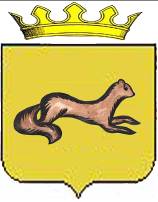 ГЛАВА ОБОЯНСКОГО РАЙОНА КУРСКОЙ ОБЛАСТИП О С Т А Н О В Л Е Н И Еот 18.05.2017                                     Обоянь                                                      № 51                                                                                                          О проведении публичных слушанийпо утверждению проекта планировки,проекта межевания территории для строительства объектаРассмотрев заявление директора филиала АО «Газпром газораспределение Курск» в г. Обояни А.В. Новикова от 24.04.2017 № 618, в соответствии с Градостроительным кодексом Российской Федерации, ст. 28 Федерального закона от 06.10.2003 № 131 ФЗ «Об общих принципах организации местного самоуправления в Российской Федерации», Уставом муниципального района «Обоянский район» Курской области, ПОСТАНОВЛЯЮ:1. Провести публичные слушания по утверждению проекта планировки, проекта межевания территории для строительства объекта « Реконструкция газопровода высокого давления с к/н 46:16:000000:318 ( от точки врезки до ШРП №80 с. Кулига; до ШРП № 55, ШРП № 172, ШРП № 53 с. Быканово; до ШРП     № 97 х. дрозды; до ШРП № 45, до ШРП № 46 пос. Пасечный) Обоянского района Курской области» 21 июня 2017 г.  в 10:00 по адресу: Курская область, Обоянский район, с. Быканово, ул. Молодежная, д. 15 (здание Администрации Быкановского сельсовета).           2. Ответственным за представление проекта планировки, проекта межевания территории для строительства объекта « Реконструкция газопровода высокого давления с к/н 46:16:000000:318 ( от точки врезки до ШРП №80             с. Кулига; до ШРП № 55, ШРП № 172, ШРП № 53 с. Быканово; до ШРП № 97      х. дрозды; до ШРП № 45, до ШРП № 46 пос. Пасечный) Обоянского района Курской области» на публичных слушаниях назначить заместителя Главы Администрации Обоянского района Губанова Э.В.          3. Настоящее постановление разместить на официальном сайте муниципального образования «Обоянский район» Курской области в сети «Интернет» и опубликовать в районной газете «Обоянская газета».4. Постановление вступает в силу со дня его подписания.Глава Обоянского района                                                                      Н.В. ЧерноусовКраснопивцев  А.Б.тел.8(47141)  2-26-97